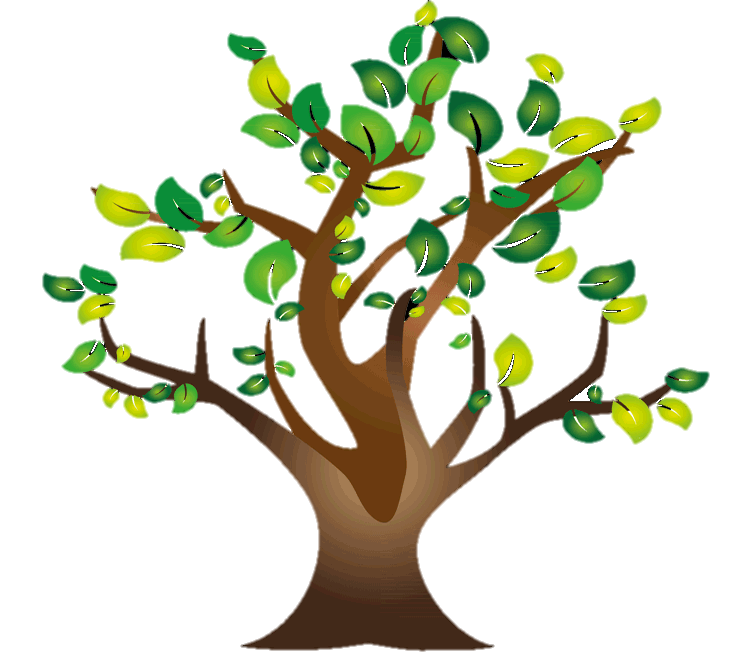 Exemple :